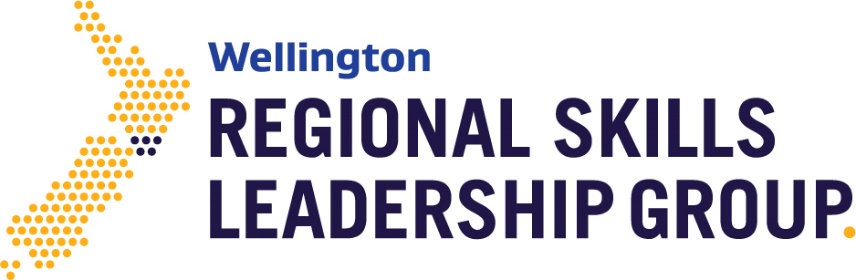 Feedback form - Consultation on the draft Wellington Regional Workforce PlanPlease email your written feedback to us at WellingtonRSLG@mbie.govt.nz You may download and complete this feedback form and attach it to your email, or simply share your thoughts in the body of your email.We are receiving feedback until midnight on Tuesday 19 April 2022.If you have any questions, please contact us at: WelllingtonRSLG@mbie.govt.nzYour detailsKey questionsAre these our region’s challenges?Does our plan identify the right – and biggest – challenges that  the Wellington region’s labour market faces? If not, what have we missed?What do you think of our proposed actions?Will they help address the challenges?What are the most important actions? What other actions and activities could we consider?Could your organisation help us implement any actions or activities? Have we done enough to support efforts to improve employment outcomes for Māori and other priority communities?Do you have any other comments that would help the RSLG plan for this region’s workforce?Name Email AddressDate